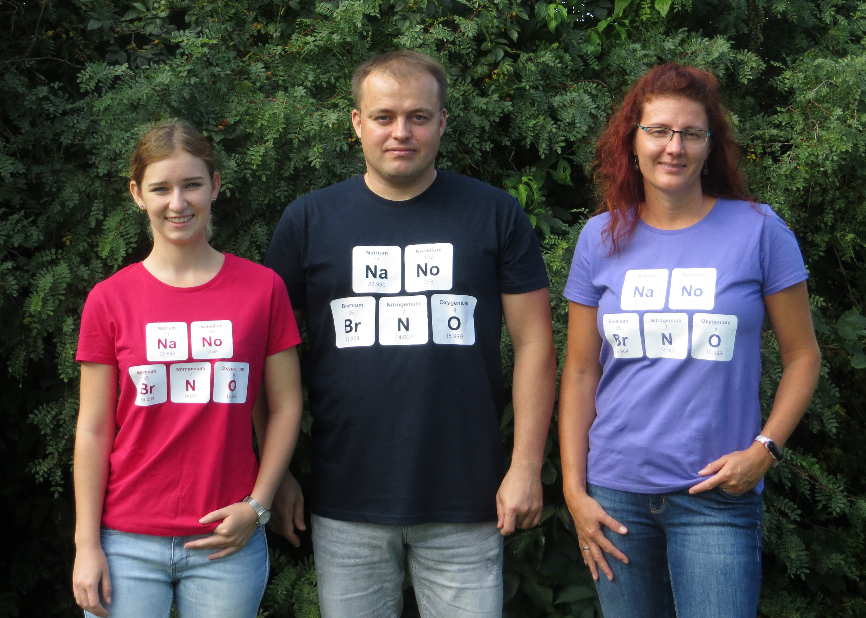 Experti fotonové upkonverze na Ústavu analytické chemie AV ČR (zleva Julie Weisová, Antonín Hlaváček a Jana Křivánková). Julie Weisová je studentkou Fakulty chemické VUT Brno a zabývá se přípravou foton-upkonverzních nanočástic. Antonín Hlaváček vystudoval obor biochemie na Přírodovědecké fakultě Masarykovy univerzity v Brně. V současnosti se věnuje přípravě nanočástic a vývoji instrumentace pro jednomolekulové experimenty v analytické chemii. Jana Křivánková je absolventkou Fakulty chemické VUT Brno. Její výzkum se zaměřuje na vývoj mikrofluidních čipů pro analytickou chemii.